Name  		# 	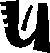 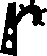 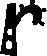 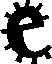 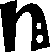 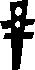 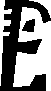 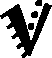 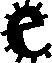 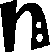 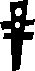 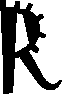 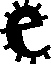 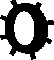 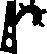 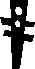 Title  	Source   	Article Date  	News type:  Local	State	National	WorldSummaryPersonal Response(Give your personal response by addressing one or more of these areas: why you chose the article, why the information is important, how you feel about it, what action you think should be taken, what you would do to solve the problem, etc.)Developed by Laura Candler (Teaching Resources at http://home.att.net/~teaching)